INFORME DE PROGRESO DIARIO DEL APRENDIZ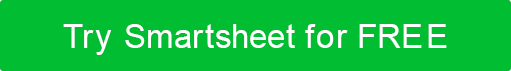 FECHADÍA DE FORMACIÓNNOMBRE DEL APRENDIZNOMBRE DEL APRENDIZDEPARTAMENTONOMBRE DEL SUPERVISORNOMBRE DEL SUPERVISORINFORMACIÓN DE CONTACTO DEL SUPERVISORINFORMACIÓN DE CONTACTO DEL SUPERVISOR¿Está el aprendiz en camino de completar con éxito el período de capacitación? ¿Está el aprendiz en camino de completar con éxito el período de capacitación? SÍNOCOMENTARIOSTAREAS, HABILIDADES Y RENDIMIENTO - Por favor, califique al aprendiz en los siguientes elementos. Incluya una columna con una escala de calificación o puntuación para cada elemento.TAREAS, HABILIDADES Y RENDIMIENTO - Por favor, califique al aprendiz en los siguientes elementos. Incluya una columna con una escala de calificación o puntuación para cada elemento.TAREAS, HABILIDADES Y RENDIMIENTO - Por favor, califique al aprendiz en los siguientes elementos. Incluya una columna con una escala de calificación o puntuación para cada elemento.TAREAS, HABILIDADES Y RENDIMIENTO - Por favor, califique al aprendiz en los siguientes elementos. Incluya una columna con una escala de calificación o puntuación para cada elemento.TAREAS, HABILIDADES Y RENDIMIENTO - Por favor, califique al aprendiz en los siguientes elementos. Incluya una columna con una escala de calificación o puntuación para cada elemento.0 - NO HA CUMPLIDO CON EL REQUISITO, 1 - CUMPLE MÍNIMAMENTE CON EL REQUISITO, 2 - CUMPLE DE ALGUNA MANERA CON EL REQUISITO, 
3 - CUMPLE CON EL REQUISITO, 4 - EXCEDE EL REQUISITO0 - NO HA CUMPLIDO CON EL REQUISITO, 1 - CUMPLE MÍNIMAMENTE CON EL REQUISITO, 2 - CUMPLE DE ALGUNA MANERA CON EL REQUISITO, 
3 - CUMPLE CON EL REQUISITO, 4 - EXCEDE EL REQUISITO0 - NO HA CUMPLIDO CON EL REQUISITO, 1 - CUMPLE MÍNIMAMENTE CON EL REQUISITO, 2 - CUMPLE DE ALGUNA MANERA CON EL REQUISITO, 
3 - CUMPLE CON EL REQUISITO, 4 - EXCEDE EL REQUISITO0 - NO HA CUMPLIDO CON EL REQUISITO, 1 - CUMPLE MÍNIMAMENTE CON EL REQUISITO, 2 - CUMPLE DE ALGUNA MANERA CON EL REQUISITO, 
3 - CUMPLE CON EL REQUISITO, 4 - EXCEDE EL REQUISITO0 - NO HA CUMPLIDO CON EL REQUISITO, 1 - CUMPLE MÍNIMAMENTE CON EL REQUISITO, 2 - CUMPLE DE ALGUNA MANERA CON EL REQUISITO, 
3 - CUMPLE CON EL REQUISITO, 4 - EXCEDE EL REQUISITODESCRIPCIÓNDESCRIPCIÓNNOTAS DE EVALUACIÓNNOTAS DE EVALUACIÓNPUNTUACIÓNPUNTUACIÓN DEL APRENDIZFIRMA AUTORIZADAFIRMA AUTORIZADANOMBRE/TÍTULOFIRMAFECHARENUNCIACualquier artículo, plantilla o información proporcionada por Smartsheet en el sitio web es solo para referencia. Si bien nos esforzamos por mantener la información actualizada y correcta, no hacemos representaciones o garantías de ningún tipo, expresas o implícitas, sobre la integridad, precisión, confiabilidad, idoneidad o disponibilidad con respecto al sitio web o la información, artículos, plantillas o gráficos relacionados contenidos en el sitio web. Por lo tanto, cualquier confianza que deposite en dicha información es estrictamente bajo su propio riesgo.